Advies Wmo indicaties
voor onbepaalde tijdwerken vanuit de bedoeling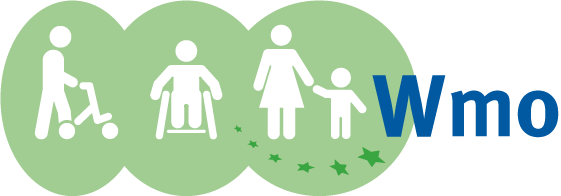 ProbleemstellingDe gemeente Rhenen heeft de Wmo-indicatie voor onbepaalde tijd niet expliciet in debeleidsregels opgenomen. Landelijke cliëntenraden geven regelmatig aan dat herindicaties voor Wmo-voorzieningen (fysieke producten en geleverde diensten) bij chronische of progressieve aandoeningen onwenselijk zijn. Het huidige beleid zorgt bij zowel de burger als de gemeente voor onnodige (administratieve) regeldruk en stress.Burgers en jongeren in onze gemeente die gebruikmaken van de Wet maatschappelijke ondersteuning hebben last van het huidige beleid. Voor jongeren is het belangrijk om te kunnen blijven doen wat zij leuk vinden en zich op een gezonde manier te kunnen ontplooien. Uit alle cijfers blijkt echter dat de hoeveelheid mentale problemen en stress onder jongeren de afgelopen jaren flink is toegenomen. De soms jaarlijks terugkerende Wmo-indicatie kan voor veel bijkomende overbodige stress zorgen bij burgers en jongeren met een langdurige beperking/aandoening.Ook aan de kant van de gemeente zorgt het huidige beleid voor onnodige administratieve en personele lasten. Er moeten overbodig veel onderzoeken en administratieve taken uitgevoerd worden. Er wordt dus kostenefficiënt gewerkt op dit moment.Wmo indicatie voor onbepaalde tijd De jongerenraad is van mening dat herindicatie van een Wmo-voorziening bij mensen met chronische of progressieve aandoening in bepaalde situaties onnodig en belastend kan zijn, omdat hun situatie niet verbetert of zelfs verslechtert.Bij een indicatie voor onbepaalde tijd is het college nog steeds bevoegd om een tussentijds onderzoek te verrichten naar de vraag of de voorziening nog passend is. De Jongerenraad merkt op dat er een verschuiving gaande is op nationaal niveau ten aanzien van dit beleid. Gemeenten zoals Maastricht, Utrecht, Rotterdam, Stichtse Vecht en nog veel meer zijn overgestapt op een Wmo indicatie voor onbepaalde tijd. Ook vanuit de nationale overheid wordt deze beweging aangemoedigd. Het Ministerie van VWS juicht de ontwikkelingen toe en probeert deze actief te promoten.De visie van de gemeente Rhenen ‘werken vanuit de bedoeling’ sluit aan op deze landelijke trend als het gaat om wijzigen van Wmo beleid. De overdadige sturing vanuit de systeemwereld moet meer losgelaten worden en de inwoner moet weer centraal gesteld worden. Beter kan per inwoner gekeken worden naar zijn/haar beperking/aandoening. Voor mensen met een langdurige beperking of ziekte moet de indicatieduur langer zijn, met als uitgangspunt de duur van een beperking en een evaluatiemoment organiseren waar dienstverlening centraal staat.AdviesJongerenraad adviseert het College:Indicaties voor onbepaalde tijd binnen de Wmo mogelijk te maken voor de voorzieningen (fysieke producten en geleverde diensten) als er sprake is van een levenslange beperking of aandoening en geen zicht op verbetering (zowel bij ZIN als bij PGB);Bij de uitwerking hiervan in gesprek te gaan met de doelgroepDe raad en de jongerenraad voor 31 oktober 2023 te informeren over de termijn waarbinnen de verordening kan worden aangepast en de uitvoering hiervan gestart kan worden(Waar onbepaalde tijd staat, kan men ook kiezen voor een indicatie van bijvoorbeeld 10 jaar, het gaat erom dat er niet onnodig herindicaties plaatsvinden. )